WENDOVER CE JUNIOR SCHOOL 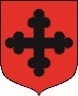 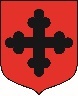 APPLICATION FOR PUPIL LEAVE OF ABSENCEI request permission for my child/ren:to be granted leave of absence for the dates below:The reason for the request is:Exceptional circumstances (Please give details as to why it is exceptional)Holiday is due to unavoidable parental work/military commitments (Please provide a supporting letter from an employer or an assignment order)I confirm that the above information is correct and has not factual omissions.  I understand that any authorised absence may be unauthorised at a later date if it is found that I provided inaccurate information. OFFICE USE ONLY:LEAVE OF ABSENCE REQUEST – RESPONSE FORMChild’s name  		Class:  	Date(s) of leave requested:  	This absence request has been accepted.This absence request has been refused because:		The absence if for more than 10 days		Your child has already had one leave of absence request this year		The requests covers all/part of an internal/external assessment period		Insufficient notice has been given (10 school days’ required)		Attendance is less than 95% and/or there are lateness issues		The reason is not exceptional		Insufficient reasons for the request have been provided		The holidays is not due to unavoidable parental work/military commitmentsName(s):Class(es):From:To (inclusive):Signature (parent/carer):Date:Signature (Headteacher):Code: